БРЯНСКАЯ ОБЛАСТЬ 
ЖИРЯТИНСКИЙ МУНИЦИПАЛЬНЫЙ РАЙОНВОРОБЕЙНСКОЕ СЕЛЬСКОЕ ПОСЕЛЕНИЕВОРОБЕЙНСКИЙ СЕЛЬСКИЙ СОВЕТ НАРОДНЫХ ДЕПУТАТОВРЕШЕНИЕот 28.04. 2020 г. № 4-43с. ВоробейняОб утверждении Порядка принятия решенияо применении мер ответственности к депутатуВоробейнского сельского Совета народных депутатов, представившему недостоверныеили неполные сведения о своих доходах, расходах,об имуществе и обязательствах имущественного характера,а также сведения о доходах, расходах, об имуществеи обязательствах имущественного характерасвоих супруги (супруга) и несовершеннолетних детей,если искажение этих сведений является несущественнымНа основании Федеральных законов от 06.10.2003 №131-ФЗ «Об общих принципах организации местного самоуправления в Российской Федерации», от 25.12.2008 № 273-ФЗ «О противодействии коррупции», Закона Брянской области от 01.08.2014 года № 54-З «Об отдельных вопросах статуса лиц, замещающих государственные должности Брянской области и муниципальные должности», в соответствии с Уставом Воробейнского сельского поселения, рассмотрев представление прокуратуры Жирятинского района от 23.03.2020 года, Воробейнский сельский Совет народных депутатовРЕШИЛ:1. Утвердить Порядок принятия решения о применении мер ответственности к депутату Воробейнского сельского Совета народных депутатов, представившему недостоверные или неполные сведения о своих доходах, расходах, об имуществе и обязательствах имущественного характера, а также сведения о доходах, расходах, об имуществе и обязательствах имущественного характера своих супруги (супруга) и несовершеннолетних детей, если искажение этих сведений является несущественным, согласно приложению.2. Настоящее решение вступает в силу после обнародования.Глава Воробейнского сельского поселения                                 В.В. ДожидаевПриложение № 1к решению Воробейнского сельскогоСовета народных депутатовот 28 апреля № 4-43 Порядок принятия решения о применении мер ответственности к депутату Воробейнского  сельского Совета народных депутатов, представившему недостоверные или неполные сведения о своих доходах, расходах, об имуществе и обязательствах имущественного характера, а также сведения о доходах, расходах, об имуществе и обязательствах имущественного характера своих супруги (супруга) и несовершеннолетних детей, если искажение этих сведений является несущественнымНастоящий Порядок определяет правила принятия решения о применении мер ответственности к депутату Воробейнского сельского Совета народных депутатов, представившему недостоверные или неполные сведения о своих доходах, расходах, об имуществе и обязательствах имущественного характера, а также сведения о доходах, расходах, об имуществе и обязательствах имущественного характера своих супруги (супруга) и несовершеннолетних детей, если искажение этих сведений является несущественным.К депутатам Воробейнского сельского Совета народных депутатов, представившим недостоверные или неполные сведения о своих доходах, расходах, об имуществе и обязательствах имущественного характера, а также сведения о доходах, расходах, об имуществе и обязательствах имущественного характера своих супруги (супруга) и несовершеннолетних детей, если искажение этих сведений является несущественным, могут быть применены следующие меры ответственности:1) предупреждение;2) освобождение депутата от должности в представительном органе муниципального образования, выборном органе местного самоуправления с лишением права занимать должности в представительном органе муниципального образования, выборном органе местного самоуправления до прекращения срока его полномочий;3) освобождение от осуществления полномочий на постоянной основе с лишением права осуществлять полномочия на постоянной основе до прекращения срока его полномочий;4) запрет занимать должности в представительном органе муниципального образования до прекращения срока его полномочий;5) запрет исполнять полномочия на постоянной основе до прекращения срока его полномочий.3. Решение о применении мер ответственности, предусмотренных в пункте 2 настоящего Порядка (далее – меры ответственности), принимается Воробейнским сельским Советом народных депутатов не позднее чем через 30 дней со дня поступления в сельский Совет обращения Губернатора Брянской области о применении мер ответственности к депутату Воробейнского сельского Совета народных депутатов, выборному должностному лицу местного самоуправления..4. При поступлении в Воробейнский сельский Совет народных депутатов обращения губернатора Брянской области, предусмотренного частью 7.3 статьи 40 Федерального закона от 06.10.2003 № 131-ФЗ «Об общих принципах организации местного самоуправления в Российской Федерации» (далее – заявление) председатель Воробейнского сельского Совета народных депутатов в 10-дневный срок: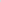 письменно уведомляет о содержании поступившего обращения лицо, в отношении которого поступило заявление, а также о дате, времени и месте его рассмотрения; предлагает лицу, в отношении которого поступило заявление дать письменные пояснения по существу выявленных нарушений, которые будут оглашены при рассмотрении обращения Воробейнским сельским Советом народных депутатов.5. Неявка лица, в отношении которого поступило заявление своевременно извещенного о месте и времени заседания Воробейнского сельского Совета народных депутатов, не препятствует рассмотрению обращения.6. В ходе рассмотрения вопроса по поступившему заявлению председатель Воробейнского сельского Совета народных депутатов:оглашает поступившее заявление; разъясняет присутствующим депутатам недопустимость конфликта интересов при рассмотрении вопроса о применении меры ответственности и предлагает указать наличие такого факта у лиц, присутствующих на заседании, при его наличии самоустраниться, либо предлагает депутатам Воробейнского сельского Совета народных депутатов разрешить вопрос об отстранении от принятия решения о применении меры ответственности депутата, имеющего конфликт интересов; 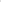 объявляет о наличии кворума для решения вопроса о применении меры ответственности; оглашает письменные пояснения лица, в отношении которого поступило заявление и предлагает ему выступить по рассматриваемому вопросу; предлагает депутатам и иным лицам, присутствующим на заседании Воробейнского сельского Совета народных депутатов, высказать мнения относительно рассматриваемого вопроса; объявляет о начале голосования;оглашает результаты принятого решения о применении меры ответственности.7. Депутат, в отношении которого поступило заявление, не принимает участие в работе счетной комиссии, а также в голосовании.8. По итогам голосования Воробейнский сельский Совет народных депутатов утверждает протокол и принимает определенное итогами голосования решение.9. В решении о применении к депутату мер ответственности указываются основание его применения и соответствующий пункт части 7.3-1 статьи 40 Федерального закона от 06.10.2003 № 131-ФЗ «Об общих принципах организации местного самоуправления в Российской Федерации».10. Копия принятого решения должна быть вручена под роспись либо направлена по почте указанному лицу не позднее 3 рабочих дней с даты принятия.11. Депутат вправе обжаловать решение о применении к нему мер ответственности в судебном порядке.